УКРАЇНАПОЧАЇВСЬКА  МІСЬКА  РАДАВИКОНАВЧИЙ КОМІТЕТР І Ш Е Н Н Явід     лютого 2020 року                                                                       № проектПро виділення одноразовоїгрошової допомоги гр. Шилюк Н.Ф.              Розглянувши заяву жительки с. Старий Тараж вул. Резніка, 4 гр. Шилюк Ніни Федорівни ,   яка  просить виділити одноразову грошову допомогу на  лікування, взявши до уваги виписку Хірургічного кабінету амбулаторної допомоги м. Тернопіль від 23.10.2019 року, депутатський  акт  обстеження  від  22 січня  2020 року та керуючись Законом України «Про місцеве самоврядування в Україні», Положенням про надання одноразової адресної матеріальної допомоги малозабезпеченим верствам населення Почаївської міської об’єднаної територіальної громади, які опинилися в складних життєвих обставинах, затвердженого рішенням виконавчого комітету № 164 від 19 жовтня 2016 року  на виконання Програми «Соціальна підтримка малозабезпечених верств населення Почаївської міської об’єднаної територіальної громади на 2019-2020 роки»,  виконавчий комітет міської ради                                                     В и р і ш и в:Виділити одноразову грошову допомогу гр. Шилюк Ніні Федорівні в   розмірі 1000 ( одна тисяча )  гривень.Фінансовому відділу міської ради перерахувати гр. Шилюк Ніні Федорівні одноразову грошову  допомогу.Лівар Н.М.Бондар Г.В..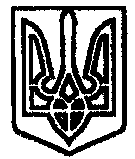 